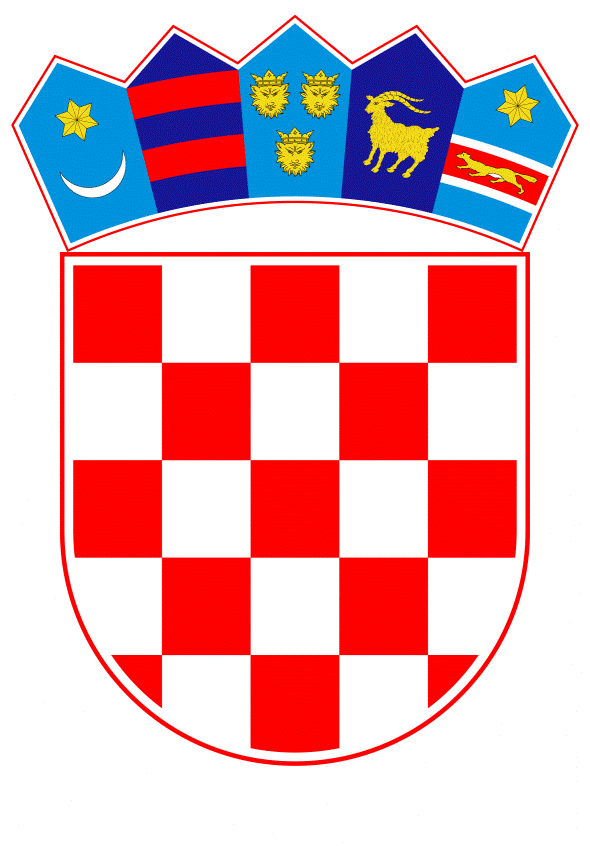 VLADA REPUBLIKE HRVATSKE									Zagreb, xx. rujna 2019.___________________________________________________________________________Predlagatelj: 	Ministarstvo regionalnoga razvoja i fondova Europske unije___________________________________________________________________________Predmet: 	Prijedlog odluke o izmjeni Odluke o utvrđivanju broja državnih službenika s posebnim koeficijentima složenosti poslova u strukturi tijela koja su dobila dozvolu za rad od Europske komisije za upravljanje sredstvima Europske unije, u tijelima uključenim u sustav upravljanja i kontrole korištenja strukturnih instrumenata Europske unije u financijskoj perspektivi Europske unije 2007. – 2013. i sustavima upravljanja i kontrole korištenja europskih strukturnih i investicijskih fondova u financijskoj perspektivi Europske unije 2014. – 2020.___________________________________________________________________________Banski dvori | Trg Sv. Marka 2  | 10000 Zagreb | tel. 01 4569 222 | vlada.gov.hr-PRIJEDLOG-Na temelju članka 26.a stavka 4. Uredbe o nazivima radnih mjesta i koeficijentima složenosti poslova u državnoj službi ("Narodne novine", broj 37/01, 38/01 – ispravak, 71/01, 89/01, 112/01, 7/02 – ispravak, 17/03, 197/03, 21/04, 25/04 – ispravak, 66/05, 131/05, 11/07, 47/07, 109/07, 58/08, 32/09, 140/09, 21/10, 38/10, 77/10, 113/10, 22/11, 142/11, 31/12, 49/12, 60/12, 78/12, 82/12, 100/12, 124/12, 140/12, 16/13, 25/13, 52/13, 96/13, 126/13, 2/14, 94/14, 140/14, 151/14, 76/15, 100/15, 71/18 i 73/19), Vlada Republike Hrvatske je na sjednici održanoj ___. ___ 2019. godine, donijelaO D L U K Uo izmjeni Odluke o utvrđivanju broja državnih službenika s posebnim koeficijentima složenosti poslova u strukturi tijela koja su dobila dozvolu za rad od Europske komisije za upravljanje sredstvima Europske unije, u tijelima uključenim u sustav upravljanja i kontrole korištenja strukturnih instrumenata Europske unije u financijskoj perspektivi Europske unije 2007. – 2013. i sustavima upravljanja i kontrole korištenja europskih strukturnih i investicijskih fondova u financijskoj perspektivi Europske unije 2014. – 2020.I.U Odluci o utvrđivanju broja državnih službenika s posebnim koeficijentima složenosti poslova u strukturi tijela koja su dobila dozvolu za rad od Europske komisije za upravljanje sredstvima Europske unije, u tijelima uključenim u sustav upravljanja i kontrole korištenja strukturnih instrumenata Europske unije u financijskoj perspektivi Europske unije 2007. – 2013. i sustavima upravljanja i kontrole korištenja europskih strukturnih i investicijskih fondova u financijskoj perspektivi Europske unije 2014. – 2020., KLASE: 022-03/17-04/148, URBROJA: 50301-25/05-17-2, od 27. travnja 2017. godine, i KLASE: 022-03/18-04/369, URBROJA: 50301-25/05-18-1 od 16. studenoga 2018. godine, u Planu o broju posebnih koeficijenata složenosti poslova u stupcu „Broj državnih službenika s posebnim koeficijentima složenosti poslova“, broj: „153“ zamjenjuje se brojem: „397“, a broj: „1221“ zamjenjuje se brojem: „1465“.II.Ova Odluka stupa na snagu danom donošenja.KLASA:URBROJ:Zagreb, ___. __ 2019.O b r a z l o ž e n j eZakonom o uspostavi institucionalnog okvira za provedbu europskih strukturnih i investicijskih fondova u Republici Hrvatskoj u financijskom razdoblju 2014. – 2020. („Narodne novine“, broj 92/14, u nastavku teksta: Zakon) uspostavljen je institucionalni okvir za korištenje europskih strukturnih i investicijskih fondova (u nastavku teksta: ESI fondovi), kao preduvjet za korištenje alokacija dodijeljenih Republici Hrvatskoj u financijskoj perspektivi Europske unije 2014. - 2020. U skladu s člankom 7. stavkom 7. Zakona, Vlada Republike Hrvatske je uredbama o tijelima u sustavima upravljanja razradila dužnosti tijela u okviru pojedinog sustava upravljanja i kontrole, ovisno o specifičnostima programa na temelju kojih se koriste sredstva ESI fondova u Republici Hrvatskoj. Tako je donesena Uredba o tijelima u sustavima upravljanja i kontrole korištenja Europskog socijalnog fonda, Europskog fonda za regionalni razvoj i Kohezijskog fonda, u vezi s ciljem „Ulaganje za rast i radna mjesta“ („Narodne novine“, broj 107/14, 23/15, 129/15, 15/17 i 18/17 - ispravak), Uredba o tijelima u sustavima upravljanja i kontrole za provedbu programa kojima se podržava cilj „Europska teritorijalna suradnja“ u financijskom razdoblju 2014. – 2020. („Narodne novine“, broj 120/14 i 2/19), Uredba o tijelima u Sustavu upravljanja i kontrole provedbe Operativnog programa za pomorstvo i ribarstvo Republike Hrvatske za programsko razdoblje 2014. – 2020. („Narodne novine“, broj 100/18) te Uredba o tijelima u Sustavu upravljanja i kontrole korištenja Europskog poljoprivrednog fonda za ruralni razvoj („Narodne novine“, broj 129/14) (u nastavku teksta: Uredbe o tijelima).Člankom 26.a stavkom 1. Uredbe o nazivima radnih mjesta i koeficijentima složenosti poslova u državnoj službi ("Narodne novine", broj 37/01, 38/01 – ispravak, 71/01, 89/01, 112/01, 7/02 – ispravak, 17/03, 197/03, 21/04, 25/04 – ispravak, 66/05, 131/05, 11/07, 47/07, 109/07, 58/08, 32/09, 140/09, 21/10, 38/10, 77/10, 113/10, 22/11, 142/11, 31/12, 49/12, 60/12, 78/12, 82/12, 100/12, 124/12, 140/12, 16/13, 25/13, 52/13, 96/13, 126/13, 2/14, 94/14, 140/14, 151/14, 76/15, 100/15, 71/18 i 73/19) propisani su posebni nazivi radnih mjesta i koeficijenti složenosti poslova za državne službenike koji rade u strukturi tijela koja su dobila dozvolu za rad od Europske komisije za upravljanje sredstvima Europske unije i u strukturi tijela  koja  će  upravljati  strukturnim  instrumentima  Europske  unije, dok je stavkom 3. određeno da su tijela koja će  upravljati  strukturnim  instrumentima  Europske  unije  u  smislu  navedenog stavka 1. članka 26.a tijela državne uprave i uredi Vlade Republike Hrvatske utvrđeni gore navedenim Uredbama o tijelima.Temeljem rezultata provedenih analiza radne opterećenosti te drugih relevantnih procjena potreba, Vlada Republike Hrvatske je 27. travnja 2017. donijela Odluku o utvrđivanju broja državnih službenika s posebnim koeficijentima složenosti poslova u strukturi tijela koja su dobila dozvolu za rad od Europske komisije za upravljanje sredstvima Europske unije, u tijelima uključenim u sustav upravljanja i kontrole korištenja strukturnih instrumenata Europske unije u financijskoj perspektivi Europske unije 2007. – 2013. i sustavima upravljanja i kontrole korištenja europskih strukturnih i investicijskih fondova u financijskoj perspektivi Europske unije 2014. – 2020., KLASA: 022-03/17-04/148, URBROJ: 50301-25/05-17-2 (u nastavku teksta: Odluka od 27. travnja 2017.), kojom je utvrđen ukupan broj od 1168 državna službenika s posebnim koeficijentom složenosti poslova u navedenim tijelima, dok je Odlukom o izmjeni Odluke o utvrđivanju broja državnih službenika s posebnim koeficijentima složenosti poslova u strukturi tijela koja su dobila dozvolu za rad od Europske komisije za upravljanje sredstvima Europske unije, u tijelima uključenim u sustav upravljanja i kontrole korištenja strukturnih instrumenata Europske unije u financijskoj perspektivi Europske unije 2007. – 2013. i sustavima upravljanja i kontrole korištenja europskih strukturnih i investicijskih fondova u financijskoj perspektivi Europske unije 2014. – 2020., KLASA: 022-03/18-04/369, URBROJ: 50301-25/05-18-1 od 16. studenoga 2018., taj broj povećan za dodatna 53 državna službenika.Na zahtjev Ministarstva poljoprivrede kao Upravljačkoga tijela Operativnog programa za ribarstvo i pomorstvo i Programa ruralnog razvoja Republike Hrvatske za razdoblje 2014. – 2020., predlaže se donošenje ove Odluke.	U odnosu na Odluku od 27. travnja 2017. i 16. studenoga 2018.,  došlo je do povećanja od 244 državnog službenika s posebnim koeficijentom složenosti poslova.